Voici comment demander un soutien financier pour des prestations d’assistance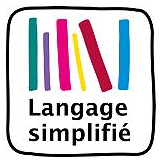 Le canton de Berne est d’avis que les personnes atteintes d’un handicap doivent prendre davantage de décisions elles-mêmes.Par exemple, on doit pouvoir recevoir le soutien dont on a besoin.Êtes-vous en situation de handicap ?Avez-vous besoin d’assistance, par exemple d’aide à domicile ou d’accompagnement ?Le canton de Berne vous accorde un soutien financier. Coûts pris en charge par le canton de Berne Dépensez-vous plus d’argent pour les prestations d’encadrement et d’assistance que ce que vous recevez de l’AI ou des autres prestations complémentaires ?Le canton de Berne vous verse le montant manquant.Le canton de Berne ne participe pas aux frais d’entretien.On entend par « frais d’entretien » les dépenses pour la nourriture, les vêtements, le loyer, les déplacements (train, bus et tram), la communication (téléphone, internet), les assurances et les impôts.Exemple : Eva se rend à un match de football et a besoin d’être accompagnée.Le canton de Berne prend en charge les coûts liés à l’accompagnement (assistante, p. ex.), mais pas l’entrée au stade ni le prix du billet de train. Ce que vous devez faireAfin de recevoir de l’argent pour bénéficier de prestations d’assistance, vous devez remplir tous les mois un formulaire.Il s’agit du formulaire ASTeK plus.Vous devez l’envoyer au service de coordination.AdresseService de coordinationModèle bernois – Encourager l’autonomie des personnes handicapéesCase postale 3613052 ZollikofenVoici comment remplir correctement le formulaire ASTeK plus :RecettesLe formulaire contient une partie intitulée Recettes.Précisez le nombre de prestations complémentaires dont vous bénéficiez.Contributions de l’AI Prestations complémentairesAllocation pour impotentsContributions aux soins de l’assurance-maladieDépensesLe formulaire contient une partie intitulée Dépenses.Indiquez combien d’argent vous dépensez pour les prestations d’assistance.Par exemple pour :La prise en charge, l’accompagnement et les soins Les traitementsLes conseilsLe soutien en matière de communicationQui fournit les prestations d’assistance ?Pour qui dépensez-vous de l’argent :Proches et assistants avec lesquels vous avez conclu un contrat de travailProches avec lesquels vous n’avez conclu aucun contrat de travail (votre partenaire ou vos parents, p. ex.).Prestataires (service de taxi ou aide pour le ménage, p. ex.)Employés des services d’aide et de soins à domicile (s’agit-il de soins ou d’aide à domicile ?) Employés d’institutions (home, atelier ou centre de jour)Domaine du travail ou domaine du logement et des loisirs ?Dans quel domaine bénéficiez-vous de prestations d’assistance ?Les prestations relèvent-elles du domaine du travail ?Ou relèvent-elles du domaine du logement et des loisirs ?Exemples d’activités relevant du domaine du travailLe travail est pratiqué de manière planifiée et structurée.Il est la plupart du temps effectué dans un lieu défini.Par exemple dans un atelier, une salle de dessin, un bureau ou encore sur une machine.Les activités suivantes font par exemple partie du domaine du travail :Participer à des mesures d’activation lorsque vous êtes tributaire d’un encadrement lourdApprendre une activité, exercer les étapesPréparer la place de travail et le matérielPlanifier ou organiser une activitéExécuter une activitéSe déplacer pendant l’activité (le chemin pour vous rendre au travail ne compte pas.)Changer de vêtements pour travaillerSuivre des formations et perfectionnements professionnels Participer à des manifestations professionnellesExemples d’activités relevant du domaine du logement et des loisirs Les activités suivantes font par exemple partie du domaine du logement et des loisirs :Se lever, s’habiller et se déshabillerFaire sa toilette, aller aux toilettesPlanifier le quotidien et organiser ses loisirs Effectuer des travaux administratifsFaire le ménageFaire des achats Se déplacer à domicile et à l’extérieurAller au travail et rentrer chez soiEntretenir des contacts, communiquer avec autruiPartir en vacancesElever des enfantsEtre surveillé-e la journée et assisté-e la nuitInformations complémentairesPour de plus amples informations, vous pouvez consulter le guide sur la garantie de participation destiné aux bénéficiaires de prestations et les documents de formation concernant le décompte.Avez-vous des questions ?N’hésitez pas à nous appeler.Service d’assistance en ligne du Modèle bernois pour les personnes handicapées :No de téléphone : 031 300 33 70www.participa.ch